Министерство образования Сахалинской областиГосударственное бюджетное профессиональное образовательное учреждение«Сахалинский техникум сервиса»Контрольная работа№5По дисциплине математикаВариант 7Выполнил: Ворончихин Александр АлексеевичСтудентом группы 19-пкд-04Проверил: Транковская Светлана АлександровнаОценка________________Дата поступления КР____________Дата передачи на проверку ___________Дата возвращения КР_______________Южно-Сахалинск20201. Даны множества: U={a, b, c, d, e, f, p, q},  A={a, c, e, p},  B={b, d, f, p}, C={a, d, f, q}. Упростить выражение: .2. Вычислить предел функции,  используя правила предельного перехода:  =  =  =  =  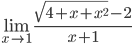 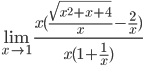 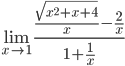 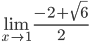 3. В течение года завод дважды увеличивал выпуск продукции на одно и тоже число процентов. Найти это число, если известно, что в начале года завод ежемесячно выпускал 600 изделий, а в конце года стал выпускать ежемесячно 726 изделий.Пусть х - число процентов, которое увеличился выпуск продукции каждый раз, зная, что проценты начисляются по процентным сложным ставкам, составим уравнение: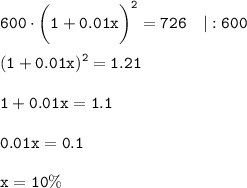 Ответ: 10% 4.   Найти производные следующих  функций:      a)  у = ;          b) у =  .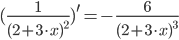 5. Исследовать функцию у = 4  средствами дифференциального исчисления и построить её график.1) Область определения функции. Точки разрыва функции.2) Четность или нечетность функции.y(-x)=Функция общего вида3) Периодичность функции.4) Точки пересечения кривой с осями координат.Пересечение с осью 0Yx=0, y=Пересечение с осью 0Xy=04·x5-5·x4=0Нет пересечений.5) Исследование на экстремум.y = 4*x^5-5*x^4Находим интервалы возрастания и убывания. Первая производная.f'(x) = 20·x4-20·x3 или f'(x)=20·x3·(x-1)Находим нули функции. Для этого приравниваем производную к нулю x3·(x-1) = 0Откуда:x1 = 0x2 = 1В окрестности точки x = 0 производная функции меняет знак с (+) на (-). Следовательно, точка x = 0 - точка максимума. В окрестности точки x = 1 производная функции меняет знак с (-) на (+). Следовательно, точка x = 1 - точка минимума.2. Найдем интервалы выпуклости и вогнутости функции. Вторая производная.f''(x) = 20·x3+60·x2·(x-1) или f''(x) = x2·(80·x-60)Находим корни уравнения. Для этого полученную функцию приравняем к нулю.x2·(80·x-60) = 0Откуда точки перегиба:x1 = 0x2 = 3/46) Асимптоты кривой.y = 4·x5-5·x4Уравнения наклонных асимптот обычно ищут в виде y = kx + b. По определению асимптоты: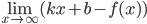 Находим коэффициент k: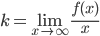 Поскольку коэффициент k равен бесконечности, наклонных асимптот не существует.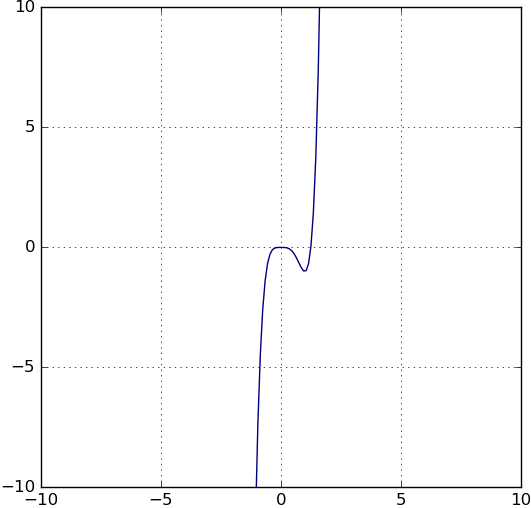 6.    Вычислить интеграл:  a)  ;     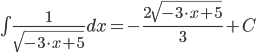  b)  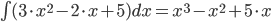 7.    Найти площадь фигуры, ограниченной линиями: у = ;  х = у8.    В партии из десяти деталей имеется восемь стандартных. Из этой партии наудачу взято две детали. Найдите закон распределения случайной величины Х-числа стандартных деталей в выборке.Возьмем количество вытащенных стандартных деталей за X:X может принимать значения 1,2,3Найдем вероятность для каждого исхода:X = 1 :P (X = 1) = C 1 8 / C 3 10 = 8/ 120= 0.066где С1 8 = 8! / (1! (8-1)!) = 8 (под 8! имеется в виду факториал числа, т.е. 8! = 1*2*3...*7*8)C 3 10 = 10! / (3! ( 10 -3)!) = 120X = 2:P (X=2) = C2 8 * C 1 2 / C 3 10 = 28 * 2 / 120 = 0.466X = 3:P (X=3) = C 3 8 / C 3 10 = 56 /120 = 0.466Закон распределения будет выглядеть таким образом:Проверка: P(x=1) + P(x=2) + P(x=3) = 1(56+56+8) /120= 11=1(-∞ ;0)(0; 1)(1; +∞)f'(x) > 0f'(x) < 0f'(x) > 0функция возрастаетфункция убываетфункция возрастает(-∞ ;0)(0; 3/4)(3/4; +∞)f''(x) < 0f''(x) < 0f''(x) > 0функция выпуклафункция выпуклафункция вогнутаХ123Р0,0660,4660,466